Информационно-методический семинарпо проблеме функционирования Консультационного центра.28.09.2012гПлан работы семинара.О проекте Центра консультирования будущих мам и семей,  воспитывающих детей раннего возраста.Руководитель проекта Жукова Е..М.Организация мониторинга населения по оказанию психолого-педагогического консультирования  будущих матерей и родителей, воспитывающих детей раннего возраста.Администратор проекта Аникеева С.Н.О режиме деятельности Центра консультирования будущих мам и семей,  воспитывающих детей раннего возраста. График работы специалистов Центра консультирования.Консультант проекта Долгополова Е.А.Тематическое планирование деятельности Центра консультирования и расписание занятий по подгруппам.Консультант проекта Долгополова Е.А.Методические рекомендации.Сегодня человечество все отчетливее понимает, что отсчет жизни начинается не в момент появления ребенка на свет, а гораздо раньше. Сложившуюся в настоящее время демографическую ситуацию в стране можно охарактеризовать как угрожающую настоящему и будущему России. Двукратный спад рождаемости привел к потере не менее 12 млн. потенциальных граждан. 	Открытие на базе детских садов консультационных центров для будущих мам направлено на улучшение демографической ситуации путем специальной подготовки будущих мам, и, возможно, супружеских пар к формированию семьи и воспитанию здорового ребенка. Целью работы Центра консультирования для будущих мам и семей, воспитывающих детей раннего возраста является: организация качественного педагогического взаимодействия с семьями,  ожидающими рождение ребенка и семьями, воспитывающими детей раннего возраста, не посещающими дошкольные образовательные учреждения, направленного на обеспечение развития, воспитания, успешной социализации и адаптации детей к условиям детского сада.Для рациональной организации деятельности и оптимального использования рабочего времени специалистов работать в режиме гибкого функционирования по подгруппамВторник: 12:30-14:00 – будущие мамы.Среда 12:00-13:30 – семьи, воспитывающие детей раннего возраста (1 подгруппа)13:00-15:00 -  семьи, воспитывающие детей раннего возраста (2 подгруппа)Проведённый мониторинг показал, что большинство родителей нуждаются в помощи в подготовке к материнству и воспитании детей раннего возраста, в дополнительной информации социальных служб, в информации о подготовке семьи к периоду адаптации ребёнка в детском саду. С учётом данных мониторинга организовать работу, нацеленную на решение проблемы, т.е. разработать тематическое планирование занятий.Педагогам разработать в соответствии с тематическим планированием конспекты занятий, подобрать необходимый методический, игровой материал, строить работу в соответствии с расписанием занятий.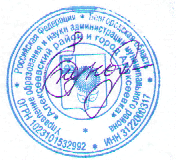 Руководитель проекта: ___________                       Жукова Е.М.«28» _сентября_  2012_ г.   